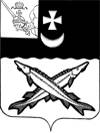 АДМИНИСТРАЦИЯ БЕЛОЗЕРСКОГО МУНИЦИПАЛЬНОГО ОКРУГА ВОЛОГОДСКОЙ ОБЛАСТИП О С Т А Н О В Л Е Н И ЕОт  29.05.2023  № 686	В связи с перераспределением лимитов между основными мероприятиями, в соответствии с Порядком разработки, реализации и оценки эффективности муниципальных программ Белозерского муниципального округа, утвержденным    постановлением администрации округа от 25.04.2023 № 519ПОСТАНОВЛЯЮ:1. Внести в муниципальную программу «Обеспечение деятельности администрации Белозерского муниципального округа и подведомственных учреждений» на 2023-2027 годы, утверждённую постановлением администрации округа от 14.02.2023 № 194 следующие изменения:1.1. В паспорте программы строку «Объем бюджетных ассигнований программы» изложить в следующей редакции:«».1.2. Раздел 6 «Ресурсное обеспечение муниципальной программы» изложить в следующей редакции:«6. РЕСУРСНОЕ ОБЕСПЕЧЕНИЕМУНИЦИПАЛЬНОЙ ПРОГРАММЫОбъем финансового обеспечения муниципальной программы составляет  573241,4 тыс. руб., в том числе по годам реализации: в 2023 году   -  131404,3 тыс. рублей,в 2024 году   -  115541,6 тыс. рублей,в 2025 году   -  109254,7 тыс. рублей,в 2026 году   -  108520,4  тыс. рублей,в 2027 году   - 108520,4 тыс. рублей,из них:за счет средств областного бюджета  -  64576,6 тыс. руб., в том числе по годам реализации: в 2023 году   -  20188,7 тыс. рублей,в 2024 году   -  10944,5 тыс. рублей,в 2025 году   -  10945,6 тыс. рублей,в 2026 году   -  11248,9 тыс. рублей,в 2027 году   - 11248,9 тыс. рублей,за счет средств бюджета  округа –  504194,5  тыс. руб., в том числе по годам реализации: в 2023 году   -  110218,4  тыс. рублей,в 2024 году   -  103553,3 тыс. рублей,в 2025 году   -  95879,8 тыс. рублей,в 2026 году   -  97271,5 тыс. рублей,в 2027 году   - 97271,5  тыс. рублей, за счёт средств федерального бюджета – 4470,4 тыс. руб., в том числе по годам реализации: в 2023 году   -   997,3 тыс. рублей,в 2024 году   -   1043,8  тыс. рублей,в 2025 году   -   2429,3  тыс. рублей,в 2026 году   -   0,0  тыс. рублей, в 2027 году   -   0,0 тыс. рублей,Ресурсное обеспечение муниципальной программы за счет средств бюджета округа  приведено  в Приложении 1 к муниципальной программе.Прогнозная (справочная) оценка расходов федерального, областного бюджетов, бюджета муниципального округа, бюджетов государственных внебюджетных фондов, юридических лиц на реализацию целей муниципальной программы приведена в Приложении 2 к муниципальной программе.»1.3.  Приложение 1 «Ресурсное обеспечение реализации муниципальной программы за счет средств бюджета округа (тыс. руб.)» изложить в следующей редакции:«Приложение 1                                                                                                                                       к муниципальной программе Ресурсное обеспечение реализации муниципальной программыза счет средств бюджета округа (тыс. руб.)».1.4. Приложении 2 «Прогнозная (справочная) оценка расходов федерального, областного бюджетов, бюджетов муниципального округа, бюджетов государственных внебюджетных фондов, юридических лиц на реализацию целей муниципальной программы (тыс. руб.)» изложить в следующей редакции:                                                                                                            «Приложение 2                                                                                                                   к муниципальной программе Прогнозная (справочная) оценка расходов федерального,областного бюджетов, бюджетов муниципального округа, бюджетов государственных внебюджетных фондов,юридических лиц на реализацию целей муниципальной программы (тыс. руб.)».1.5. В приложении 4 к муниципальной программе «Прогноз сводных показателей муниципальных заданий на оказание муниципальных услуг  муниципальными учреждениями округа по муниципальной программе»:- в строке «Основное мероприятие 2 «Обеспечение деятельности территориального управления «Белозерское» по выполнению исполнительных функций по вопросам местного значения и  финансовое обеспечение подведомственного учреждения» в столбце 9 цифры «11140,8» заменить цифрами «11090,8». - в строке «2.3.Финансовое обеспечение деятельности муниципального учреждения «Горзаказчик»» в столбце 9 цифры «11140,8» заменить цифрами «11090,8». 1.6. Приложение 5 «План реализации муниципальной программы» изложить в новой редакции согласно приложению  к настоящему постановлению.2. Настоящее постановление подлежит размещению на официальном сайте Белозерского муниципального округа в информационно - телекоммуникационной сети «Интернет».Глава округа:                                                                               Д.А Соловьев             Приложение  к постановлению                                                                                                                                     администрации округа                                                                                                                                                            от 29.05.2023 № 686                                                                                                                                                                                                                                     «Приложение 5                                                                                                                                                                                                                               к  муниципальной программеПлан реализации муниципальной программы».О внесении изменений в постановление администрации округа от 14.02.2023 № 194 Объем бюджетных ассигнований программыОбъем финансового обеспечения муниципальной программы составляет  573241,4  тыс. руб., в том числе по годам реализации: в 2023 году   -  131404,3 тыс. рублей,в 2024 году   -  115541,6 тыс. рублей,в 2025 году   -  109254,7 тыс. рублей,в 2026 году   -  108520,4  тыс. рублей,в 2027 году   - 108520,4 тыс. рублей,из них:за счет средств областного бюджета  -  64576,6 тыс. руб., в том числе по годам реализации: в 2023 году   -  20188,7 тыс. рублей,в 2024 году   -  10944,5 тыс. рублей,в 2025 году   -  10945,6 тыс. рублей,в 2026 году   -  11248,9 тыс. рублей,в 2027 году   - 11248,9 тыс. рублей,за счет средств бюджета  округа –  504194,5  тыс. руб., в том числе по годам реализации: в 2023 году   -  110218,4  тыс. рублей,в 2024 году   -  103553,3 тыс. рублей,в 2025 году   -  95879,8 тыс. рублей,в 2026 году   -  97271,5 тыс. рублей,в 2027 году   - 97271,5  тыс. рублей, за счёт средств федерального бюджета – 4470,4 тыс. руб., в том числе по годам реализации: в 2023 году   -   997,3 тыс. рублей,в 2024 году   -   1043,8  тыс. рублей,в 2025 году   -   2429,3  тыс. рублей,в 2026 году   -   0,0  тыс. рублей,в 2027 году   -   0,0 тыс. рублей,Объем финансового обеспечения муниципальной программы составляет  573241,4  тыс. руб., в том числе по годам реализации: в 2023 году   -  131404,3 тыс. рублей,в 2024 году   -  115541,6 тыс. рублей,в 2025 году   -  109254,7 тыс. рублей,в 2026 году   -  108520,4  тыс. рублей,в 2027 году   - 108520,4 тыс. рублей,из них:за счет средств областного бюджета  -  64576,6 тыс. руб., в том числе по годам реализации: в 2023 году   -  20188,7 тыс. рублей,в 2024 году   -  10944,5 тыс. рублей,в 2025 году   -  10945,6 тыс. рублей,в 2026 году   -  11248,9 тыс. рублей,в 2027 году   - 11248,9 тыс. рублей,за счет средств бюджета  округа –  504194,5  тыс. руб., в том числе по годам реализации: в 2023 году   -  110218,4  тыс. рублей,в 2024 году   -  103553,3 тыс. рублей,в 2025 году   -  95879,8 тыс. рублей,в 2026 году   -  97271,5 тыс. рублей,в 2027 году   - 97271,5  тыс. рублей, за счёт средств федерального бюджета – 4470,4 тыс. руб., в том числе по годам реализации: в 2023 году   -   997,3 тыс. рублей,в 2024 году   -   1043,8  тыс. рублей,в 2025 году   -   2429,3  тыс. рублей,в 2026 году   -   0,0  тыс. рублей,в 2027 году   -   0,0 тыс. рублей,Ответственный исполнитель, соисполнители, участникиРасходы (тыс. руб.), годыРасходы (тыс. руб.), годыРасходы (тыс. руб.), годыРасходы (тыс. руб.), годыРасходы (тыс. руб.), годыОтветственный исполнитель, соисполнители, участники20232024202520262027123456всего110218,4103553,395879,897271,597271,5Администрация Белозерского муниципального округа38035,635126,536236,837559,837559,8Соисполнитель 1:территориальное управление «Белозерское» 7240,36547,66582,46582,46582,4Соисполнитель 2:территориальное управление «Восточное»5609,44097,84036,84039,84039,8Соисполнитель 3:территориальное управление «Западное»9241,87942,28002,88002,88002,8Участник 1:МБУ «Многофункциональный центр предоставления государственных и муниципальных услуг»449,9350,0350,0350,0350,0Участник 2:МАУ  «Центр материально-технического обеспечения района»37540,537656,833571,333637,033637,0Участник 3:МУ «Горзаказчик»11090,811832,47099,77099,77099,7Участник 4: Учреждения культуры округа10,00,00,00,00,0Источник финансового обеспеченияОценка расходов (тыс. руб.), годыОценка расходов (тыс. руб.), годыОценка расходов (тыс. руб.), годыОценка расходов (тыс. руб.), годыОценка расходов (тыс. руб.), годыИсточник финансового обеспечения20232024202520262027123456Всего131404,3115541,6109254,7108520,4108520,4Бюджет округа  110218,4  103553,395879,897271,597271,5Федеральный бюджет997,31043,82429,30,00,0Областной бюджет20188,710944,510945,611248,911248,9государственные внебюджетные фонды0,00,00,00,00,0юридические лица 0,00,00,00,00,0Наименование подпрограммы, основного мероприятия, мероприятий, реализуемых в рамках основного мероприятияОтветственный исполнитель (ФИО, должность)СрокСрокОжидаемый непосредственный результат (краткое описание)Финансирование (тыс. руб.)Финансирование (тыс. руб.)Финансирование (тыс. руб.)Наименование подпрограммы, основного мероприятия, мероприятий, реализуемых в рамках основного мероприятияОтветственный исполнитель (ФИО, должность)начала реализацииокончания реализацииОжидаемый непосредственный результат (краткое описание)Финансирование (тыс. руб.)Финансирование (тыс. руб.)Финансирование (тыс. руб.)Наименование подпрограммы, основного мероприятия, мероприятий, реализуемых в рамках основного мероприятияОтветственный исполнитель (ФИО, должность)начала реализацииокончания реализацииОжидаемый непосредственный результат (краткое описание)20232024202512345678Основное мероприятие 1. Обеспечение деятельности структурных подразделений администрации округа по исполнению полномочий по решению вопросов  местного значенияХХХХ35061,233506,734652,41.1.Обеспечение деятельности структурных подразделений администрации округа20232025созданы оптимальные условия для эффективной деятельности администрации округа34271,533146,734292,41.1.1.Оплата труда муниципальных служащих и работников, осуществляющих техническое обеспечение деятельности органов местного самоуправления, в том числе иных выплатДаниловцев Д.Н., управляющий делами администрации округа20232025обеспечена оплата труда работников администрации округа с учетом результативности работы28856,629824,131013,11.1.2.Обеспечение условий для деятельности структурных подразделений администрации округаДаниловцев Д.Н., управляющий делами администрации округа20232025оборудованы надлежащим образом рабочие места работников администрации округа5052,73322,63279,31.1.3. Погашение кредиторской задолженности Даниловцев Д.Н., управляющий делами администрации округа20232023погашена кредиторская задолженность за прошлый год362,20,00,01.2. Обеспечение исполнения полномочий по решению вопросов местного значения20232025Обеспечено исполнение полномочий  по решению  вопросов местного значения789,7360,0360,01.2.1.Обеспечение взносов в фонд капитального ремонтаПоспелова С.А., начальник отдела жилищно – коммунального хозяйства администрации округа20232025внесены взносы в фонд капитального ремонта за муниципальное жильё360,0360,0360,01.2.2.Реализация проекта «Народный бюджет», в т.ч.:Поспелова С.А., начальник отдела жилищно – коммунального хозяйства администрации округа20232025обеспечено участие в проекте «Народный бюджет»429,70,00,0- подготовка проектно-сметной документацииПоспелова С.А., начальник отдела жилищно – коммунального хозяйства администрации округа20232025обеспечено участие в проекте «Народный бюджет»60,00,00,0- проведение мероприятийПоспелова С.А., начальник отдела жилищно – коммунального хозяйства администрации округа20232025обеспечено участие в проекте «Народный бюджет»369,70,00,0Основное мероприятие 2. Обеспечение деятельности территориального управления «Белозерское» по выполнению исполнительных функций по вопросам местного значения и финансовое обеспечение подведомственного учрежденияХХХХ21366,118380,013682,12.1.Обеспечение деятельности территориального управления «Белозерское»Бубнова Г.В., начальник территориального управления «Белозерское»20232025созданы оптимальные условия для эффективной деятельности администрации округа6053,36547,66582,42.1.1.Оплата труда муниципальных служащих и работников, осуществляющих техническое обеспечение деятельности органов местного самоуправления, в том числе иных выплатБубнова Г.В., начальник территориального управления «Белозерское»20232025обеспечена оплата труда работников администрации округа с учетом результативности работы5108,85398,25614,12.1.2.Обеспечение условий для деятельности территориального управления «Белозерское» Бубнова Г.В., начальник территориального управления «Белозерское»20232025оборудованы надлежащим образом рабочие места работников администрации округа944,5829,4648,32.1.3. Выплаты ежемесячной пенсии за выслугу лет лицам, замещавшим муниципальные должности и должности муниципальной службы в органах местного самоуправления Бубнова Г.В., начальник территориального управления «Белозерское»20232025предоставлены в полном объёме выплаты ежемесячной пенсии за выслугу лет лицам, замещавшим муниципальные должности и должности муниципальной службы в органах местного самоуправления района0,0320,0320,02.2. Обеспечение исполнения функции по решению вопросов местного значенияБубнова Г.В., начальник территориального управления «Белозерское»20232025обеспечено исполнение функций по решению  вопросов местного значения4222,00,00,02.2.1. Участие в обеспечении нуждающихся в жилых помещениях малоимущих граждан жилыми помещениями, организация строительства и содержания муниципального жилищного фондаБубнова Г.В., начальник территориального управления «Белозерское»20232025обеспечены нуждающиеся в жилых помещениях малоимущие граждане жилыми помещениями451,00,00,02.2.2.Реализация проекта «Народный бюджет», в т.ч.:Бубнова Г.В., начальник территориального управления «Белозерское»20232025обеспечено участие в проекте «Народный бюджет»3771,00,00,0- подготовка проектно-сметной документацииБубнова Г.В., начальник территориального управления «Белозерское»20232025обеспечено участие в проекте «Народный бюджет»147,00,00,0- проведение мероприятийБубнова Г.В., начальник территориального управления «Белозерское»20232025обеспечено участие в проекте «Народный бюджет»3624,0 0,00,02.3. Финансовое обеспечение деятельности муниципального учреждения «Горзаказчик» Конанова О.Л., директор МУ «Горзаказчик»20232025обеспечено выполнение муниципального задания на оказание муниципальных услуг и выполнение работ в полном объёме11090,811832,47099,7Основное мероприятие 3. Обеспечение деятельности территориального управления «Восточное» по выполнению  исполнительных функций по вопросам местного значенияХХХХ7244,34097,84036,83.1.Обеспечение деятельности территориального управления «Восточное»Левина К.А., начальник территориального управления «Восточное»20232025созданы оптимальные условия для эффективной деятельности администрации округа5090,74097,84036,83.1.1.Оплата труда муниципальных служащих и работников, осуществляющих техническое обеспечение деятельности органов местного самоуправления, в том числе иных выплатЛевина К.А., начальник территориального управления «Восточное»20232025обеспечена оплата труда работников администрации округа с учетом результативности работы3788,13475,83614,83.1.2.Обеспечение условий для деятельности территориального управления Левина К.А., начальник территориального управления «Восточное»20232025оборудованы надлежащим образом рабочие места работников администрации округа1302,6200,00,03.1.3. Выплаты ежемесячной пенсии за выслугу лет лицам, замещавшим муниципальные должности и должности муниципальной службы в органах местного самоуправленияЛевина К.А., начальник территориального управления «Восточное»20232025предоставлены в полном объёме выплаты ежемесячной пенсии за выслугу лет лицам, замещавшим муниципальные должности и должности муниципальной службы в органах местного самоуправления района0,0422,0422,03.2. Обеспечение исполнения функции по решению вопросов местного значенияЛевина К.А., начальник территориального управления «Восточное»20232025обеспечено исполнение функций по решению вопросов местного значения2153,60,00,03.2.1. Участие в обеспечении нуждающихся в жилых помещениях малоимущих граждан жилыми помещениями, организация строительства и содержания муниципального жилищного фондаЛевина К.А., начальник территориального управления «Восточное»20232025Обеспечены нуждающиеся в жилых помещениях малоимущие граждане жилыми помещениями100,00,00,03.2.2.Реализация проекта «Народный бюджет», в т.ч.:Левина К.А., начальник территориального управления «Восточное»20232025обеспечено участие в проекте «Народный бюджет»2053,60,00,0- подготовка проектно-сметной документацииЛевина К.А., начальник территориального управления «Восточное»20232025обеспечено участие в проекте «Народный бюджет»74,00,00,0- проведение мероприятийЛевина К.А., начальник территориального управления «Восточное»20232025обеспечено участие в проекте «Народный бюджет»1979,60,00,0Основное мероприятие 4. Обеспечение деятельности территориального управления «Западное»  по выполнению исполнительных функций по вопросам местного значенияХХХХ13926,87942,28002,84.1.Обеспечение деятельности территориального управления «Западное»Апполонова И.А., начальник территориального управления «Западное»20232025созданы оптимальные условия для эффективной деятельности администрации округа6386,87942,28002,84.1.1.Оплата труда муниципальных служащих и работников, осуществляющих техническое обеспечение деятельности органов местного самоуправления, в том числе иных выплатАпполонова И.А., начальник территориального управления «Западное»20232025обеспечена оплата труда работников администрации округа с учетом результативности работы5828,36517,56778,14.1.2.Обеспечение условий для деятельности территориального управления «Западное»Апполонова И.А., начальник территориального управления «Западное»20232025Оборудованы надлежащим образом рабочие места работников администрации округа558,5200,00,04.1.3. Выплаты ежемесячной пенсии за выслугу лет лицам, замещавшим муниципальные должности и должности муниципальной службы в органах местного самоуправленияАпполонова И.А., начальник территориального управления «Западное»20232025предоставлены в полном объёме выплаты ежемесячной пенсии за выслугу лет лицам, замещавшим муниципальные должности и должности муниципальной службы в органах местного самоуправления района0,01224,71224,74.2. Обеспечение исполнения функции по решению вопросов местного значенияАпполонова И.А., начальник территориального управления «Западное»20232025Обеспечено исполнение функций по решению вопросов местного значения7540,00,00,04.2.1. Участие в обеспечении нуждающихся в жилых помещениях малоимущих граждан жилыми помещениями, организация строительства и содержания муниципального жилищного фондаАпполонова И.А., начальник территориального управления «Западное»20232025Обеспечены нуждающиеся в жилых помещениях малоимущие граждане жилыми помещениями1100,00,00,04.2.2.Реализация проекта «Народный бюджет», в т.ч.:Апполонова И.А., начальник территориального управления «Западное»20232025обеспечено участие в проекте «Народный бюджет»6440,00,00,0- подготовка проектно-сметной документацииАпполонова И.А., начальник территориального управления «Западное»20232025обеспечено участие в проекте «Народный бюджет»103,00,00,0- проведение мероприятийАпполонова И.А., начальник территориального управления «Западное»20232025обеспечено участие в проекте «Народный бюджет»6337,00,00,0Основное мероприятие 5. Осуществление администрацией округа переданных отдельных государственных полномочийХХХХ6032,75859,67210,85.1.Организации и осуществлению деятельности по опеке и попечительствуТомашова С.В., начальник отдела опеки и попечительства администрации округа20232025обеспечено качественное и эффективное  исполнение администрацией округа переданных им государственных полномочий по опеки и попечительству1492,41492,41492,45.2.Созданию и организации деятельности комиссий по делам несовершеннолетних и защите их правОбичкина Е.В., секретарь Комиссии  по делам несовершеннолетних и защите их прав в Белозерском муниципальном округе20232025обеспечено качественное и эффективное  исполнение администрацией округа переданных им государственных полномочий по организации деятельности комиссии по делам несовершеннолетних и защите их прав927,0927,0927,05.3.Организации деятельности в сфере охраны окружающей средыЛогинова А.Д., начальник отдела архитектуры и строительства администрации округа20232025обеспечено качественное и эффективное  исполнение администрацией округа переданных им государственных полномочий по организации деятельности в сфере охраны окружающей среды62,462,262,25.4.Организации и осуществлении деятельности в сфере архивного делаКузьмина Т.А., начальник архивного отдела администрации округа20232025обеспечено качественное и эффективное  исполнение администрацией округа переданных им государственных полномочий по осуществлению деятельности в сфере архивного дела402,6404,3405,55.5.Составлению (изменения) списков кандидатов в присяжные заседатели федеральных судов общей юрисдикции в Российской ФедерацииИсаева Н.Н.,  начальник юридического отдела администрации округа20232025обеспечено качественное и эффективное  исполнение администрацией округа переданных им государственных полномочий по составлению (изменению) списков кандидатов в присяжные заседатели0,80,80,85.6.Обеспечению жильем отдельных категорий граждан, установленных Федеральным законом от 24.11.1995 г. № 181-ФЗ «О социальной защите инвалидов в Российской Федерации»Поспелова С.А., начальник отдела жилищно – коммунального хозяйства администрации округа20232025обеспечено качественное и эффективное  исполнение администрацией округа переданных им государственных полномочий по обеспечению жильем отдельных категорий граждан0,00,01350,05.7.Предупреждению и ликвидации болезней животных, защиту населения от болезней, общих для человека и животныхШамарина М.Н., начальник управления социально – экономического развития администрации округа20232025обеспечено качественное и эффективное  исполнение администрацией округа переданных им государственных полномочий по предупреждению и ликвидации болезней животных, защиту населения от болезней, общих для человека и животных12,912,912,95.8.Отлову и  содержанию безнадзорных животныхШамарина М.Н., начальник управления социально – экономического развития администрации округа20232025обеспечено качественное и эффективное  исполнение администрацией округа переданных им государственных полномочий по отлову и  содержанию безнадзорных животных223,2198,5198,55.9.Организации транспортного обслуживания населения на муниципальных маршрутах регулируемых перевозок по регулируемым тарифамЛогинова А.Д., начальник отдела архитектуры и строительства администрации округа20232025обеспечено качественное и эффективное  исполнение администрацией округа переданных им государственных полномочий по организации транспортного обслуживания населения на муниципальных маршрутах регулируемых перевозок по регулируемым тарифам2911,42761,52761,5Основное мероприятие 6.Обеспечение деятельности учреждений, подведомственных администрации округа в рамках исполнения муниципального заданияХХХХ43158,943175,339089,86.1.Финансовое обеспечение деятельности муниципального бюджетного учреждения Белозерского муниципального округа «Многофункциональный центр предоставления государственных и муниципальных услуг»Натрошвили А.А., директор МБУ «Многофункциональный центр предоставления государственных и муниципальных услуг»20232025обеспечено выполнение муниципального задания на оказание муниципальных услуг и выполнение работ в полном объёме5618,45518,55518,56.2.Финансовое обеспечение деятельности муниципального автономного учреждения «Центр материально-технического обеспечения района»Смирнов И.Н.,  директор МАУ  «Центр материально-технического обеспечения района»20232025обеспечено выполнение муниципального задания на оказание муниципальных услуг и выполнение работ в полном объёме37540,537656,833571,3Основное мероприятие 7.Социальная поддержка отдельных категорий граждан и лиц, замещавших муниципальные должности и должности муниципальной службы в органах местного самоуправления Белозерского муниципального района (округа), ветеранской организации округаХХХХ4614,42580,02580,07.1. Предоставления мер социальной поддержки по оплате жилого помещения, отопления и освещения отдельным категориям граждан, проживающим и работающим в сельской местностиДаниловцев Д.Н., управляющий делами администрации округа20232025предоставлены в полном объёме меры социальной поддержки по оплате жилого помещения, отопления и освещения отдельным категориям граждан, проживающим и работающим в сельской местности420,0420,0420,07.2.Выплаты ежемесячной пенсии за выслугу лет лицам, замещавшим муниципальные должности и должности муниципальной службы в органах местного самоуправления Белозерского муниципального района (округа)Даниловцев Д.Н., управляющий делами администрации округа20232025предоставлены в полном объёме выплаты ежемесячной пенсии за выслугу лет лицам, замещавшим муниципальные должности и должности муниципальной службы в органах местного самоуправления района (округа)4126,42160,02160,07.3.Организация мероприятий для граждан пожилого возраста в рамках деятельности совета ветеранов округаМалинина Т.Н., методист отдела организационной работы и связей с общественностью (председатель совета ветеранов)20232025Обеспечено вовлечение граждан пожилого возраста в активную общественную жизнь путём проведения различных мероприятий68,00,00,0ИТОГОИТОГОИТОГОИТОГОИТОГО131404,3115541,6109254,7